 ACAO Board of Directors Meeting Minutes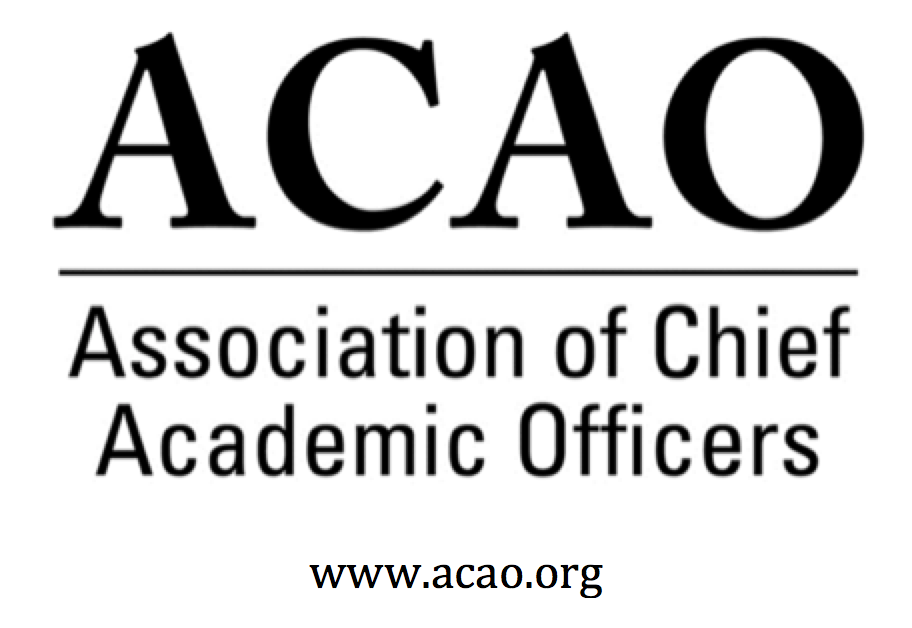 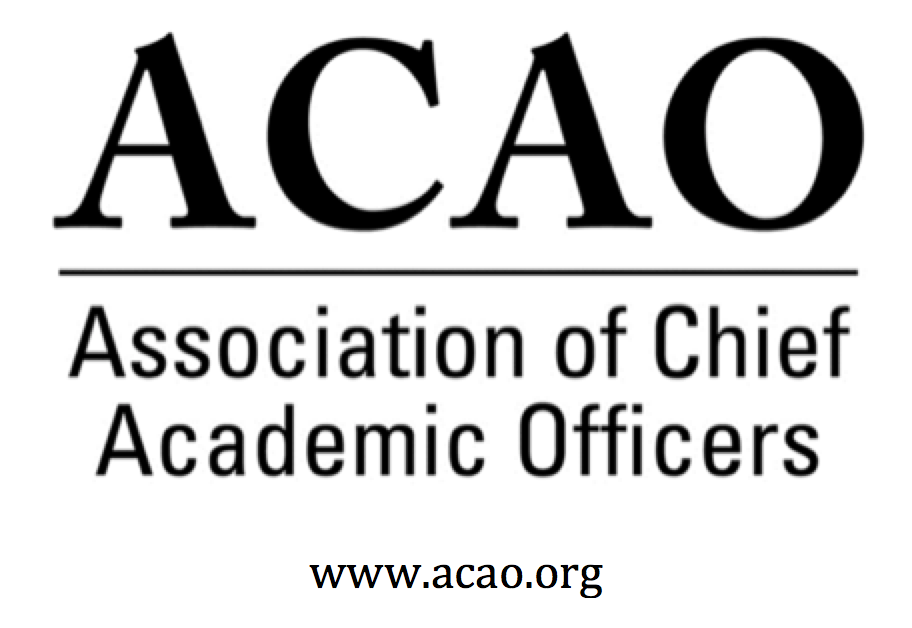 March 5, 2022: 1-3 PM (Pacific) (4-6 pm Eastern)In person @ University of San Diego, John B. Kroc Institute for Peace & Justice BuildingVirtual: 1-3pm PT (4-6pm ET) https://us02web.zoom.us/j/88125289446?pwd=S0ZyZTFJanJqTG9YcEFlZHRUbEdVZz09Review and approval of Board Meeting minutes – G. Baker - Call for discussion/updates.December Board Minutes Here     (Vote for approval needed)L. de Abruna motion to approve.  No discussion. All in favor. Motion passesNo January minutes – Meeting canceledFebruary Board Minutes Here.   (Vote for approval needed)M. Ginsburg motion to approve.  No discussion. All in favor.  Motion passesCommittee UpdatesMembership – Chair: Michael Quillen D. Murner gave update.  Membership is slightly growing. Finance Committee – Chair: Lori Werth .  January Financials HereD. Murner gave update.  One month compared to budget looks good.Digital Learning Committee – Chair: Laura Niesen de Abruna  L. de Abruna brief history on DLC for new board directors. BMGF grant is complete.  ACAO is also part of ELE, with 12 other partners.  Gates foundation is changing directions a bit.  Not as robust as first grant (less funding).  ELE public website is a good resource.  Working on leveraging digital pedagogy with increase equity.  Connection with ELE is good for ACAO.  Q: What are deliverables from the grant? Research on digital learning ex: Tyton Partners did an interview of 11,000 faculty during the pandemic.  Digital Promise, survey work with students.  ELE could be considered in direct competition with EAB.  Recommend that ACAO continues relationship with ELE and Gates Foundation.  ACAO represents practitioners within ELE.  ELE relationship / partnership does create resources for ACAO ex; our Town Hall topics.  Foundation pivoted to using their own institutions & now monetizing what they are offering, “teaching assets”, coaching/mentoring. Innovation & Strategies – Chair: Laura Niesen de Abruna.  Work group: P. Salkin, P. Nwosu, C. St Germain L. de Abruna to bring group together to look for other grant opportunities or other innovative activity not dependent on Foundation. Nominating Committee – Chair: Mary Boyd Candidates for election.  Term 3/2022 – 3/2025.Michael QuillenLori WerthLaura Niesen de AbrunaMaria Woodside-OriakhiGregor ThuswaldnerD. Murner welcomed new board members & thanked exiting board members.  Discussion of who is rotating off the board.  What do we do to acknowledge board members exiting the board?  We provide a ACAO paperweight.  B. Ingram, letter to the president of the institution thank them for the talent of their provosts.  Traditionally outgoing President gives to the incoming President and incoming President keeps it for the year.  Board thanked Connie for her service.  Professional Development – C. Johnson  J. Gonzales will chair ProD committee once Connie rolls off.   H. Coltman volunteered.  C. StGermain volunteered to help.Date:  April 19th, 12-1pm ET.August topic:  Research changes.Discussed table topics for ACAO session.General discussion:  What is your university doing with the crisis in Ukraine.  We have a voice and should be doing something.  Something that shows leadership to faculty & students.Town HallsFebruary 15, 2022 12-1pm ET: Student Perspectives: Reflections About Learning Through a Pandemic and Thoughts About Moving ForwardMarch 2022– No Town Hall due to ACE Meeting. April: The Great Resignation and the changing work force and demands.  H. Coltman volunteered for the TH. May, June & July – No Town HallsAugust Town Hall:  What is happening with research now that things have changed? Strategic Visioning Discussion – ideas to be brought back for the summer in person board meeting.  C JohnsonPreliminary discussions to planning the strategic plan.Value of ACAO offerings.  Different kinds of town halls for interest, panels, session, research, etc. Can we monetize any of our assets?  We can but time is difficult for us to do anything.  Could ACAO be a conduit to an organization to do a town hall. Ex. Contracting with Jeremiah Sims (previous Town Hall presenter) to provide a workshop for Provosts.  Value proposition of ACAO to Provosts?  If ACAO provides ½ workshops, who would pull it all together?  Could ACAO pull together a panel that Tyton would pay for or rev share with us?  Is there an interest?  What makes ACAO different?  We’re the Provosts, trust.  Meaningful sustained interaction to establish linkages, cohort groups.  Community of people who do the same thing as me.  Shared experiences.  We are a community of practice and create an avenue for that.  Get together maybe regionally or topically? Are we too small?  What would we like to have?  Benchmarking data & benchmarking experiences because its not just happening at the publics.  Need information quickly, maybe look at slack for ACAO.G. Thuswaldner discussed maybe having sponsors work with ACAO – collaborate with corporate sponsors.  Or Collaborate with ACAD on a session? Another idea updating the Provosts Handbook.  E. Granberg:  Is our dues structure a barrier to membership?  We are not well known in the universe.  Using a corporate partner to pilot their technology etc.  Approach big consulting companies to use our expertise.  Advisory council expertise.  Goal is to find non-dues revenue to financially grow the association. G. Thuswaldner: Discussion on how ACAD got to where they are.  Individual membership vs. institutional membership.  ACAD does have provosts as members. Board does most of the work, time intensive.  Discussion about updating the Provosts’ Handbook (Johns Hopkins University Press).  Make our case to provosts on why they must join ACAO.  ACAO could be the group that brings all the Provost networking groups together. M. Ginsberg. More will be discussed at the summer ACAO meeting.Advisory Council – A. Mason.  No report.Our next regularly scheduled board meeting is April 6, 2022 @ 2pm – 3pm ET New Business Board ResourcesACE MOU Here	ACAO Board of Directors OathTopic: ACAO Board of Directors MeetingTime: Apr 6, 2022 02:00 PM Eastern Time (US and Canada)        Every month on the First Wed, until Mar 1, 2023, 12 occurrence(s)        Apr 6, 2022 02:00 PM        May 4, 2022 02:00 PM        Jun 1, 2022 02:00 PM        Jul 6, 2022 02:00 PM        Aug 3, 2022 02:00 PM        Sep 7, 2022 02:00 PM        Oct 5, 2022 02:00 PM        Nov 2, 2022 02:00 PM        Dec 7, 2022 02:00 PM        Jan 4, 2023 02:00 PM        Feb 1, 2023 02:00 PM        Mar 1, 2023 02:00 PMJoin Zoom Meetinghttps://us02web.zoom.us/j/84259074588?pwd=R1J0VGNFM0l2Z3RGRmxUVWVCOVJzUT09Meeting ID: 842 5907 4588Passcode: 718864One tap mobile+13017158592,,84259074588#,,,,*718864# US (Washington DC)+13126266799,,84259074588#,,,,*718864# US (Chicago)Dial by your location        +1 301 715 8592 US (Washington DC)        +1 312 626 6799 US (Chicago)        +1 646 876 9923 US (New York)        +1 253 215 8782 US (Tacoma)        +1 346 248 7799 US (Houston)        +1 669 900 6833 US (San Jose)Meeting ID: 842 5907 4588Passcode: 718864Find your local number: https://us02web.zoom.us/u/kj1bM2yKS2022/23 Board of Directors: Assigned Committees & Roles*BJ Reed, Innovation & Strategy Committee Member:  Advisory Council rep*Michael Gealt, Professional Development: Advisory Council repNameAttendedAttendedNameAttendInvited GuestsAttendGail BakerPam StinsonPam StinsonxSusan KrumlxMary BoydxMark GinsbergMark GinsbergJohn McCarthyxBeth IngramPeter NwosuPeter NwosuxGregor ThuswaldnerLori WerthxPatricia Salkin Patricia Salkin xMaria OriakhiGreg OchoaxLaura de AbrunaLaura de AbrunaJamie WinebrakexConstance St GermainConstance St GermainEllen GranbergJunius GonzalesJunius GonzalesxConnie JohnsonMichael QuillenMichael QuillenxHeather ColtmanApril Mason/Adv Cl.  (nv)April Mason/Adv Cl.  (nv)xDoreen Murner   (nv)Executive CommitteeDirectorRole/CommitteeInstitutionTerm EndingExecutive CommitteeBeth IngramPresidentNorthern Illinois University2022/2023Executive CommitteeGail BakerPast President Responsibility:  Chair of Nominating andBylaws CommitteesUniversity of San Diego2022/2023Executive CommitteeGregory OchoaPresident ElectPotomac State College of West Virginia University2024Executive CommitteeLori WerthTreasurer: Chair Finance University of Pikeville2025Executive CommitteeTBDSecretaryInnovation & StrategyDoreen MurnerExecutive DirectorAMC Sourcen/aJunius GonzalesChair: Professional DevelopmentNY Institute of Technology2023Patricia SalkinMembership Committee & Blog Series CoordinatorTouro College2023Constance St. GermainFinance CommitteeCapella University2023John McCarthyMembership CommitteeUMass – Amherst2023Heather ColtmanFinance CommitteeJames Madison University2023Pam StinsonProfessional DevelopmentOklahoma State University – Oklahoma City2023James WinebrakeProfessional DevelopmentUniversity of North Carolina Wilmington2024Susan KrumlProfessional DevelopmentMidland University2024Mark GinsbergFinance CommitteeGeorge Mason University2024Ellen GranbergFinance CommitteeRochester Institute of Technology2024Peter NwosuMembership & Communications Innovation & StrategyLehman College of CUNY2024Michael QuillenChair: Membership CommitteeRowan-Cabarrus Community College2025Maria Woodside-OriakhiTBDUniversity of the Bahamas2025Gregor ThuswaldnerTBDWhitworth University2025Laura Niesen de AbrunaPI: Digital Fellows Project/DLC ChairInnovation & StrategyYork College of Pennsylvania2025April MasonChair:  Advisory Council; Ex Officio member of the board: Membership & Communications Cmten/a